Příloha zameru ZAM 22-0209Samostatne pofizovana zmena c. z 3833/00  a zmena  c. z 3563/34 UP so hl. m. Prahy zkracene: Z 3833/00- podnet P 99/2020- stanovisko OCP MHMP- vyrokZ 3563/34- podnet P 37/2021- stanovisko OCP MHMP- vyrokVecny zamer obou zmen je zpracovan v souladu s pozadavky ZHMP schvalenych navrhu na porfzenf zmen- viz Usnesenf ZHMP c. 20/21ze dne 15.10. 2020 a c. 28/26 zde dne 17. 6. 2021.Pfed pfedanfm podkladu k posouzenf vybranemu zpracovateli dokumentace  VVURU muze dojft k drobnemu upresnenf navrhu zmeny.PODNĚT č.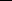 LOKALITA  - městská část:- katastrální území:- parc. číslo: DRUH:PŘEDMĚT:PLATNÝ STAV V ÚP: NAVRHOVANÁ ZMĚNA:PŘEDPOKLÁDANÝ ROZSAH:99 / 2020Praha 5Hlubočepy1785/1,  1785/14,  1785/32,  1785/4,  1785/48,  1785/64,  1791/1,  1791/8,1791/9,  1792/125, 1792/126, 1792/14 změna funkčního  využití plochzměna prostorového uspořádáníjinéSídliště  Barrandov - fáze I Dle stávajícího ÚPoddechu - přírodní rekreační plochy, částečně urb. rekreační plochy/SO1,3/,oddechu - částečně urbanizované rekreační plochy /SO3/, čistě  obytné  s kódem  míry využití území  B /OB-B/, urbanisticky významné plochy a dopravní spojení  /DU/, vodní toky a plochy, plavební kanály - pevná zn. NOP/, veřejné vybavení NV/,všeobecně obytné  s kódem  míry využití území  G /OV-G/, všeobecně obytné  s kódem  míry využití území  E /OV-E/, všeobecně obytné  s kódem  míry využití území  F /OV-F/, všeobecně smíšené s kódem míry využití území  H /SV-H/, všeobecně smíšené s kódem míry využití území  G /SV-G/, zeleň městská a krajinná /ZMK/,+ vymezení nového VPO -  koridor pro odvodňovací systém375253  m2ORTOFOTOMAPA	MERfTKO 1 : 10 000PLATNY STAV UP: Die stavajfcfho UPMERfTKO 1 : 10 000NAVRHOVANA  ZMENA:S01,3  S03   OB-B 	DU   I VOP  I   vv 	OV-G   OV-E   OV-F    SV-H   SV-G    ZMK+ vymezenf noveho VPO- koridor pro odvodnovacf  systemMERfTKO 1 : 10 000HLAVNÍMĚSTO PRAHAMAGISTRÁT HLAVNÍHO MĚSTA PRAHY Od bor ochrany prostředíOd dělení posuzování vlivů na životní prostředílilVáš dopis zn.lze dne:	Vyřizuje/tel.:MC05 5 4765/2020 / OUR/240/2020/27.4.202Č. j.:MHMP 987140/2020Sp. zn.:S-MHMP 636924/2020 OCPPočet listů/příloh: 3/0Datum:25.06.2020Návrh  na pořízení změny  ÚP SÚ HMP  Sídliště Barrandov - fáze IOdbor  ochrany prostředí Magistrátu hlavního města Prahy (dále též „OCP M HMP") obdržel dne30. 4.  2020 návrh obsahu  změny územního   plánu dle §    55a odst. 2  písm. c)  zákona č. 183/200 6  Sb., o územním plánování a stavebním  řádu, ve znění pozdějších předpisů (dále jen„stavební  zákon")  a vydává pro zkrácený  postup pořizování  změny územního plánu sídelníhoútvaru hlavního  města  Prahy (dále jen „ÚPn") podle  ustanovení   §  55a odst. 2 písm. d) a e)stavebního zákona následující  stanoviska:l. Odbor ochrany prostředí Magistrátu h lavního města Pral�v.Jako pNslušnýsprávní úřa d podle ustanovení.§ 22 písm. d) a§ 23 odst. J0zákonač. 100/2001 Sb., o posuzování  vlivi"t na životní prostředí, ve znění pozděj.§ích  předpisú (dále jen   „zákon"),  vydává podle ustanoveni§ 1 0i zákona následující stanovisko:Návrh změny „Návrh na pořízení změny  ÚP SÚ HMP sídliště Barrandov - fáze I" (dále jen,,změna") ÚPn je třeba posoudit z hlediska vlivů na životní prostředí.Předmětem  změny je vymezení  ploch s rozdílným   způsobem   využití SO 1,3, SO3,  ZMK,  SP, OB-B, V V,  DU, OV-E, OV-F, OV-G, SV- H, SV-G a SV-D v souladu s urbanistickou  studií Nový   Barrandov (A69-architekti, s.r.o.;  2020).  Dle  předloženého   podkladu předmětná urbanistická  studie navrhuje  nové funkční a  prostorové   uspořádání  s ohledem  na potřebyv území. Předpokládaný rozsah změny je 380 279 m2•1/5Sídlo: M m·iánské  nám. 2/2,  I  I O  O I   Praha I Pracoviště: Jungmm111ova  35/29, 11 O 00 Praha I Kontaktní  centrum:  12 444, fax:  236 007 157E-mail: posta@praha.cu,   1D OS: 48ia97hDotcene    uzemi    se    nachazi    v mestske     casti    Praha     5.    Resena     lokalita    lezi   severne od ul. K Barrandovu a vychodne od sidla Holyne.  V soucasnem stavu je i'esena  lokalita pi'eva:lne zastavena a z casti  tvofena  ornou pudou a zeleni.Pi'islusny  urad  ve  smyslu  ustanoveni  § !Oi odst.  2 zakona  stanovil  na zaklade  kriterii uvedenych v pi'iloze c. 8 k zakonu  po:ladavek  na zpracovani vyhodnoceni vlivu  na zivotni  prostfedi.Zmena   je  zpracovana  a  pfedlozena   v jedne   variante.  Z hlediska  cilu  zmeny,  jeji podrobnosti a  potencialnich  vlivu na  zivotni prostredi  a  vefejne  zdravi  je  invariantni  feseni  povazovano  jako dostacujici.UPn   je    zavazny    pro   rozhodovani   v lizemi,   zejmena    pro   vydavani    lizemnich   rozhodnuti. Prostfednictvim U Pn je bezesporu  stanovovan ramec  pro budouci  povoleni  zameru.Prostfednictvim UPn  mohou b)'t prosazovany cite jinych koncepci.  Charakter a rozsah zmeny nevylucuje  vyznamne  negativni  ovlivneni  jinych  koncepci.UPn   je   koncepci   s vyznamnym   potencialem   pro  zacleneni  po:ladavku  na  ochranu   Zivotniho prostfedi   a  vefejneho   zdravi, zejmena  s ohledem  na  podporu  udrzitelneho  rozvoje.  Se  zfetelem na charakter a rozsah  neni vyloucen vyznamny  vliv na udrzitelny  rozvoj dotceneho lizemi.v dotcenem   lizemi    nejsou    vylouceny    vyznamne     negativni    problemy    zivotnillO  prostfedi a vefejneho zdravi,  ktere  by mohly byr zava:lne pro pfedmetnou zmenu UPn.V souvislosti   s pi'edmetem   zmeny   nejsou  ocekavany  vyznamne   dopady  na  oblast  uplatnovani prava  zivotniho  prostfedi  EU.Pi'edmetem  zmeny   je  lizemi  o  nezanedbatelnem  rozsahu   (pribli:lne  38  ha).   Zmenou   dojde k navyseni miry  vyu:liti lizemi, zejmena  v severn! casti  i'eseneho   lizemi.  V teto  casti  se  rovnez ocekava  vyznamne   navyseni   podilu zpevnenych   ploch.  Zmena   nevylucuje  svym  charakterem vyznamne      negativni     ovlivneni    zivotniho     prosti'edi     a     vei'ejneho     zdravi     v souvislosti s  pravdepodobnosti, dobou trvani, cetnosti  a vratnosti  vlivu.Pfislusnemu  ui'adu  z ufedni  cinnosti  jsou  znamy  v dotcenem  lizemi  jine  realizovane,   povolene, pfipravovane   ci   uvazovane    zamery,    ktere    by   s pfedmetnym   zamerem    mely   vyznamnou kumulativni  a  synergickou   povahu  vlivu. Jedna  se  napfiklad  o  zmenu  Sidliste  Barrandov - faze II, ktera  je soucasti urbanisticke  studie Navy  Barrandov.Pfeshranicnf  povaha   vlivu  vzhledem  ke  vzd<'tlenosti dotcem!ho   lizemf od  okolnfch  statu   nenf v souvislosti  s pfedmetnou  zmenou  uvazovana.Zmena sv)'m  charakterem take  nepi'edstavuje  v)'znamny  rizikov)' faktor  z pohledu vzniku havarii nebo nestandardnich stavil pro zivotnf prostfedi  a vefejne  zdravi v dotcenem  uzemf.Zmenou   dojde  k vymezenf  ploch s v)'znamne   vyssi  mfrou  vyuziti  uzemf (k  nejvyssimu  mirustu miry   urbanizace    dochazi   v severn[    bisti   feseneho  lizemO   oproti   stavajfcimu   stavu    UPn a  skutecnemu stavu  lizemf. Na  hranici, resp.  v okolf feseneho lizemi, se  rovnez  nachazi  pfirodni park  Prokopske a Oalejske  udoli a  narodnf pfirodnf pam atka  U Noveho  ml)rna. Zmenou je pfimo dotcen   celomestskY  system   zelene.  Ole  Uzemne  analytick)'ch  podkladu  hlavniho  mesta  Prahy (IPR   Praha, 2016)  se  take  na casti  feseneho lizemi nachazi  II. pohledov)' horizont historickehojadra.     Zmenou    neni    vyloucene    v)'znamne     negativnf    ovlivnenf   vhodne    miry   urbanizacea   zvlastnfch   pfirodnfch  charakteristik  v dotcenem  uzemf.  Zmenou   neni  vyloucene   ovlivnenf zranitelne    oblasti,   ktera    vy'laduje   zvysenou    pozornost,    resp.    s ohledem    na   jeji   velikost a  charakter vznika obava  ze vznikLI  zava'lnych a  rozsahlych  vlivil na Zivotni prostfedi  a vefejne zdravf.   Vyhodnoceni  vlivu  na  zivotni  prostfedf   by  melo  proverit,  zda  navrhovana   zmena   je v danem  uzemf pfijatelna.Na    zaklade    stanoviska    orgimu   ochrany    pffrody   podle   ustanoveni  §   45i   odst.    l     zakona c.    114/1992   Sb.,   o  ochrane   pl'irody  a   krajiny,  ve   zneni   pozdejsfch  pl'edpisu  (viz   bod  II), hodnocena   zmena   nemuze   mit  vyznamny    vliv  a   to  samostatne  nebo   ve   spojeni   s   jinymi koncepcemi nebo zamery  na evropsky  v)'znamne  lokality  a ptaci oblasti.Na  hranici  feseneho uzemf se  nachazi  pfirodni park  Prokopske a  Dalejske  udoli. Na  sousednich pozemcich, pfibli:Zne  80 m od feseneho lizemi, je vymezena mirodni pl'irodni pamatka  U Noveho dvora   a   uzemni  system   ekologicke   stability  (lokalni  biocentrum   - funkcnQ.  Ole  pffslusm!ho ufadu  neni  vylouceny  v)'znamny  negativnf vliv na  pfirodni charakteristiky s uznavanym  statutem ochrany  na narodni,  komunitarnf a mezinarodnf  urovni.Posouzeni  zmeny   z  hlediska  jejich  vlivu  na  zivotni  prostfedf  zajisti  environmentalni  integritu a   prevenci   zavaznych   ci  nevratnych   poskozenf  zivotnillo  prosti'edi  a  lidskeho zdravf a  zaroven podpofi  udrzitelny  rozvoj  uzemi.Na  zaklade   v)'se  uvedenych   skutecnostf   krajsk)'  Ltfad jako  pfislu5ny  urad  dospel  k zaveru,  ze z pohledu  kriterii  danych   pi'ilohou c.  8  k zakonu   navrhovana zmena  UPn  vyzaduje  posuzovanf z hlediska  vlivu  na zivotni  prostfedi.Toto  je  vyjadi'eni  ve  smyslu   ustanovenf  §   154  zakona  c.  500/2004  Sb.,  spravnf  fad,  ve znenf pozdejsfch    pfedpisu.   Toto   oduvodnene    vyjadi'enf   se   vydava    postupem    podle   casti   ctvrte spravniho fadu.II. Stanovisko organu ochrany pfirody k moinosti  existence vyznamneho  vlivu zmeny koncepce,Navrh na pofizeni zmeny UP SU  HMP  Sidliste  Barrandov- faze  r. na lokality  soustavyNatura  2000Magistrat hi. m. Prahy,  odbor  ochrany   prostfedi  (dale jen ,OCP MHMP"), jako organ  ochrany pffrody,  pffslusny  podle  ustanoveni  § 77a  odst.  4  pism.  n) zakona  c.  114/1992  Sb.,  o ochrane pi'frody  a   krajiny,  ve   znenf  pozdejsfch   pi'edpisu  (dale   jen   ,,zcikona")  vyhodnotil   na  zakladezadosti, podane dne 30. 4. 2020, mofuosti vlivu vyse  uvedene  zmeny  koncepce  na lokality soustavy  Natura  2000 a vydava  podle ust. § 45i odst.  I   zakona stanovisko  v tom smyslu,  ze hodnocena koncepcenemuze   mit  samostatne  nebo  ve spojeni  s jinymi koncepcemi nebo zamery  vyznamny vliv  napfedmet    ochrany    nebo   celistvost   evropsky    vyznamne    lokality  (,EVL")  nebo   ptacf  oblasti(,PO").OduvodneniOCP  MHMP jako dotceny  organ  ochrany   pfirody  uplatnLue stanovisko k pi'edlozenemu  navrhu zadanf  zmeny   UP   SU   HMP   Sfdliste  Barrandov - faze   I    v  tom  smyslu,   ze  u  nej  vylucuje vyznamny   vliv na pfedmet ochrany  nebo celistvost  EVL  nebo PO soustavy Natura  2000.Cilem   podnetu   navrhovane    zmeny  uzemniho   planu  je  navrhnout   nove  funkcnf  a  prostoroveuspofadanf   v  souladu   s   urbanistickou   koncepci,   tj.   pfeskupit   plochy   s  rozdilnym  zpusobem vyuziti (SO 1,3, S03, ZMK,  SP,  08-B, VV,  DU, OV-E, OV-F, OV-G, SV-H, SV-G  a SV-D) s ohledem  na  potfeby  v lizemi, stanovit  hranici  zastavitelnosti  s ohledem  na sousedstvi s  pffrodnim parkem   Prokopske   a  Dalejske  udoli, vyfesit  problemy  a  kolize v uzemi.  Zmena   UP  SU  HMP vychazi   z   urbanisticke    koncepce    ,Novy   Barrandov", kterou   zpracovala  spolecnost    A69  - architekti, s.r.o.   Tato  studie  slouzi  jako  podklad  pro  projednani   podnetu   na  zmenu  l!zemniho planu.  Studie  obsahuje  mimo jine vykres  navrhu  vefejne  prospesnych opatfeni  (,VPO"),  navrhu zmeny  Sidliste  Barrandov- faze  I, vykres  platneho UP SU  HMP  a architektonickou situaci. Uzemf  fesene studif bylo rozdeleno  na  2 casti,  na fazi  I  a fazi 11. Navrh  na  pofizeni zmeny  UP SU  HMP  Sfdliste Barrandov- faze  I   zahrnuje   I. cast  l!zemf feseneho studif, tzv. Praiskou ctvrt', a  je  vychozf  pro  navazujici  podnet  Sidliste  Barrandov -  faze   II.  Pfesna   specifikace  pozemku dotcenych podnetem  je obsazena  ve studii. Celkova  koncepce uzemnf studie spocfva  v myslence okruzniho   parku  kolem  zastavby,  ktera   ma  jasne   definovanou  hranici.   Struktura   zastavby   je tvofena   polootevfenymi  bloky, ktere  smerem  k  parkll  maji  mensi  hustotu  a  vysku  a  tvofi tak pfirozeny   pfechod   do  nezastavitelneho  uzemi.  Samotny   park  vytvari  ochranny   pas  pffrodnihoparku  Prokopske   a  Dalejske  udoli tim, ze  nabizi mofuost  oddechu,  sportu  a  rekreace, a zaroven resi   problem   nakladani   s  vodami   a  se   zachycenim   dest'ove   vody  v  krajine.   V  parku  jsou umisteny  retencni  nadrze  pro zachyceni dest'ov)fch  vod, jednak  nadrze  s  trvalou  hladinou vody ale  i  suche   poldry  propojene  koryty  sucheho  patoka,  odvodnovacim   prulehem,  k.1:ere umozi'ILtii zadrzeni  vody  v  miste  a  zaroven   jsou  v)fznamnym   estetick)'m,  krajinarsk)'m   a  rekreacnim prvkem.  Soucasti navrhu  je  umisteni  vei'ejne  infrastruktury, obcanske vybavenosti  vychazejici z demografick)'ch v)fpocru, zejmena  zakladni skoly a matersk)'ch skol. Pater  urbanisticke  struktury tvoi'i  mestska   ti'ida s  obchodnim   parterem   podel  tramvajove   trate,   ktera   ma  vydane   UR,  a probihaji   pfipravne   faze   v)fstavby,   okrumi   mistni  obsluma    komunikace,  v  tezisti  lizemf  je navrzeno  hlavni  namesti.Zamer nezasahuje  na uzemi zadne EVL ani PO.NejbliZSf EVL   od  navrhovaneho   zameru   je  EVL  CZO II 0050  -  Prokopske udoli, ktera  je  od zameru   vzdalena  vzdusnou  carou  vice  nez  300  m. Tato  EVL  byla vymezena   pro ochranu  typu stanovist': lesy svazu  Tilio-Acerion  na svazfch,  sutich  a v roklfch, poloprirozene  suche  tnivniky a facie   krovin   na  vapnicych  podlozich  (Festuco-Brometalia),  panonske   skalni   travniky  (Stipo­ Festucetalia   pallentis),  vapnite   nebo   bazicke   skalnf  travniky   (Aiysso-Sedion  albi).  Ohrozenf suchych travniku  spociva  v  pi'irozene sukcesi, zarl'Istani krovinami  nebo  stromy  a v eutrofizac i. Lesni    stanovi.Ste  jsou   ohrozena    pfevodem    na   jehlicnate    kultury,   pfezvefenim    a   v)fsadbou nepuvodnich  dfevin.  Uvedemi  koncepce   nemuze  zmenit  pfirodni podmfnky na lizemi EVL. Nove funkcni a  prostorove  uspofadani  funkcnich  ploch hranici zastavitelneho lizemi oproti soucasnosti od  EVL   vzdaluje  a  posiluje nezastavitelne  tizemf slouzici  mj. jako  naraznikova   zona  chninicf uzemi  od  antropogennich vlivt".t.  Navrhovana zmena  nema  vliv na  chemismus  pudy, obsah  zivin ci vlahove  pomery a ani na dfevinnou skladbu  porostu na uzemi EVL.Vyse  uvedeny  zaver  organu  ochrany  pfirody  vychazi  z uvahy,  ze  hodnoceny  navrh  zmeny  UPSU  HMP  se  nachazi  mimo lizemi EVL  nebo PO soustavy  Natura  2000 a nemuze zmenit pffrodnf podminky  v techto  lokalitach.Jako   podklad   pro  vydani  tohoto   stanoviska   slouzila  OCP    MHMP  zadost   o  vydani  tohotostanoviska, Zasady   managementu  stanovist'  druhu  v evropsky   vyznamnych  lokalitach  soustavyNatura      2000,    Pravidla     hospodafeni     pro    typy    lesnich     prirodnich     stanovist'     v    EVL (zdroj httpsJ/www.mzp.cz/cz/evropsky_vyznamne_lokality) a plany pece  pro jednotliva zvlaste chranena  uzem[, mapy  lokalit. z techto  podkladu  lze ucinit kvalifikovany  zaver  0 mofuem  vlivuna EVL  v pl'Isobnosti OCP  MHMP.Toto   je  vyjadi'eni  ve  smyslu  ustanoveni   §   154  zak.  c.  500/2004   Sb.,  spravni   fad,  ve  znenf pozdejsich  predpisu.RNDr. Stepan Kyjovskyi'editel odboru podepsano elektronickyČíslo změny:	Z 3833/00Vymezení řešeného území:Městská část:	Praha 5Katastrální území:	HlubočepyParcelní číslo:	dle vymezení v grafické částiHlavní cíl změny:	změna funkčního využití ploch změna prostorového uspořádáníz funkce:urbanisticky  významné  plochy  a  dopravní  spojení,  veřejná prostranství /DU/izolační zeleň /IZ/čistě obytné s kódem míry využití území A /OB-A/čistě obytné s kódem míry využití území B /OB-B/ čistě obytné s kódem míry využití území C /OB-C/ všeobecně obytné s kódem míry využití území D /OV-D/ všeobecně obytné s kódem míry využití území F /OV-F/ všeobecně smíšené s kódem míry využití území C /SV-C/ všeobecně smíšené s kódem míry využití území D /SV-D/ všeobecně smíšené s kódem míry využití území G /SV-G/ všeobecně smíšené s kódem míry využití území H /SV-H/ oddechu – přírodní rekreační plochy /SO1/veřejné vybavení /VV/louky, pastviny /NL/zeleň městská a krajinná /ZMK/parky, historické zahrady a hřbitovy /ZP/sportu /SP/na funkci:oddechu – částečně urbanizované rekreační plochy /SO3/ oddechu – přírodní rekreační plochy, částečně urbanizované rekreační plochy /SO1,3/čistě obytné s kódem míry využití území B /OB-B/čistě obytné /OB/urbanisticky  významné  plochy  a  dopravní  spojení,  veřejná prostranství /DU/vodní toky a plochy, plavební kanály /VOP/veřejné vybavení /VV/sportu /SPvšeobecně obytné s kódem míry využití území G /OV-G/ všeobecně obytné s kódem míry využití území E /OV-E/ všeobecně obytné s kódem míry využití území F /OV-F/ všeobecně smíšené s kódem míry využití území D /SV-D/ všeobecně smíšené s kódem míry využití území G /SV-G/ všeobecně smíšené s kódem míry využití území H /SV-H/ zeleň městská a krajinná /ZMK/změna vymezení celoměstského systému zeleně (CSZ)změna   vymezení   územního   systému   ekologické   stability(ÚSES)nové veřejně prospěšné stavby: VPS XX|SR|5úprava  rozsahu  stávající  veřejně  prospěšné  stavby:  VPS1|DT|5, 9|VS|5úprava  rozsahu  a  názvu  veřejně  prospěšné  stavby:  VPS11|VS|5rušené  veřejně  prospěšné  stavby:  VPS  10|VS|5,  21|ZP|5,22|ZP|5Sídliště Barrandov – 1. fázeIlustrační výřez výkresu č. 04 Plán využití plochI.        TEXTOVÁ ČÁST VÝROKU ZMĚNY ÚZEMNÍHO PLÁNURegulativy funkčního a prostorového uspořádání území, uvedené v příloze č. 1 obecně závazné vyhlášky hl. m. Prahy č. 32/1999 Sb. hl. m. Prahy, v platném znění opatření obecné povahy, se nemění.Seznam veřejně prospěšných staveb uvedený v příloze č. 2 obecně závazné vyhlášky hl. m. Prahy č. 32/1999 Sb. hl. m. Prahy, v platném znění opatření obecné povahy, se doplňuje následovně:Seznam veřejně prospěšných staveb uvedený v příloze č. 2 obecně závazné vyhlášky hl. m. Prahy č. 32/1999 Sb. hl. m. Prahy, v platném znění opatření  obecné povahy, se redukuje následovně:Seznam veřejně prospěšných staveb uvedený v příloze č. 2 obecně závazné vyhlášky hl. m. Prahy č. 32/1999 Sb. hl. m. Prahy, v platném znění opatření obecné povahy, se upravuje následovně:II.       GRAFICKÁ ČÁST VÝROKU ZMĚNY ÚZEMNÍHO PLÁNUGrafická část odpovídá  metodice platného Územního plánu sídelního útvaru  hl. m. Prahy, v souladu s § 188 odst. 3 zákona č. 183/2006 Sb., o územním plánování a stavebním řádu (stavební zákon), v platném znění.Součástí výroku je pouze barevně vyjádřená plocha nebo prvek na podkladu výkresu s hranicemi funkčních ploch a prvků územního plánu, který je graficky viditelně potlačen.Změna závazné části se týká výkresů č. 4, 5, 9, 19, 25, 31, 37.PODNĚT č.37 / 2021LOKALITA  - městská část:- katastrální území:- parc. číslo: DRUH:PŘEDMĚT:PLATNÝ STAV V ÚP:NAVRHOVANÁ ZMĚNA:PŘEDPOKLÁDANÝ ROZSAH:Praha 5Hlubočepy1794, 1796/3, 1798/190, 1798/21, 1798/24, 1798/287, 1798/353, 1798/535,1798/536změna funkčního využití ploch změna prostorového uspořádání vymezení funkce VPSSídliště Barrandov - fáze 2 sady, zahrady a vinice /PS/,lesní porosty /LR/,zeleň městská a krajinná /ZMK/, louky, pastviny /NL/,čistě obytné s kódem míry využití území B /OB-B/, čistě obytné s kódem míry využití území C /OB-C/, sportu /SP/,veřejné vybavení /VV/,všeobecně obytné s kódem míry využití území D /OV-D/, všeobecně smíšené s kódem míry využití území H /SV-H/,plochy a zařízení hromadné dopravy osob, parkoviště P+R /DH/, urbanisticky významné plochy a dopravní spojení /DU/, všeobecně smíšené s kódem míry využití území D /SV-D/, celoměstský systém zeleně /CSZ/sady, zahrady a vinice /PS/, lesní porosty /LR/,vodní hospodářství /TVV/,oddechu – částečně urbanizované rekreační plochy /SO3/,oddechu - přírodní rekreační plochy, částečně urb. rekreační plochy/SO1,3/,vodní toky a plochy, plavební kanály /VOP/, zeleň městská a krajinná /ZMK/,veřejné vybavení /VV/,všeobecně obytné s kódem míry využití území E /OV-E/, všeobecně obytné s kódem míry využití území F /OV-F/, všeobecně obytné s kódem míry využití území D /OV-D/, urbanisticky významné plochy a dopravní spojení /DU/, sportu /SP/,plochy a zařízení hromadné dopravy osob, parkoviště P+R /DH/, všeobecně smíšené s kódem míry využití území F /SV-F/, všeobecně smíšené s kódem míry využití území H /SV-H/, veřejně prospěšná stavba /VPS/233179 m2ORTOFOTOMAPA	MERfTKO 1. 10 000PLATNY  STAV  UP 	MERfTKO 1. 10 000PS 	LR	ZMK 	NL	08-8  08-C 	SP	W	OV-D  SV-H	DH	DU	SV-D	CSZNAVRHOVANA ZMENA 	MERfTKO 1. 10 000P8	LR	TW	803   801,3  VOP	ZMK	W	OV-E  OV-F  OV-D	DU	8P 	DH	SV-F  8V-H  VP8HLAVNÍ MĚSTO P RAHA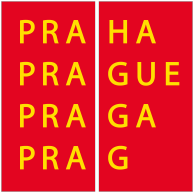 MA GI STR Á T H LAVN ÍHO MĚSTA P R AHY O dbor oc hr a ny pr os tř e díO ddě le ní pos uzová ní vlivů na životní pr os tř e díVáš dopis zn./ze dne:                                              Vyřizuje/tel.:MC05 54780/2020 / OUR/241/2020/27.4.2020Ing.  xxxxxxČ. j.:                                                                        236 004 218MHMP 987146/2020                                           Počet listů/příloh:  3/0Sp. zn.:                                                                    Datum:S-MHMP 636931/2020 OCP                             25.06.2020Návrh na poříze ní změ ny ÚP SÚ HMP Sídliš tě B arrandov - fáze IIOdbor ochrany prostředí Magistrátu hlavního města Prahy (dále též „OCP MHMP“) obdržel dne30.   4.  2020  návrh  obsahu  změny  územního  plánu  dle  §  55a  odst.  2  písm.  c)  zákona č. 183/2006 Sb., o územním plánování a stavebním řádu, ve znění pozdějších předpisů (dále jen„stavební  zákon“)  a  vydává  pro zkrácený  postup pořizování změny územního  plánu sídelníhoútvaru hlavního  města  Prahy (dále  jen „ÚPn“)  podle  ustanovení §  55a  odst. 2 písm. d) a e)stavebního zákona následující  stanoviska:I. Odbor ochrany prostředí Magistrátu hlavního města Prahy, jako příslušný správní úřad podle ustanovení. § 22 písm. d) a § 23 odst. 10 zákona č. 100/2001 Sb., o posuzování vlivů na životní prostředí,  ve  znění  pozdějších  předpisů  (dále  jen  „zák on“),  vydává  podle  ustanovení§ 10i zák ona následující stanovisk o:Návrh změ ny „Návrh na poříze ní změ ny ÚP SÚ HMP Sídliš tě B arrandov - fáze II“ (dále je n „změ na“) ÚPn je tře ba pos oudit z hle dis ka vlivů na životní pros tře dí.Předmětem změny je vymezení ploch s rozdílným způsobem využití PS, LR, TVV, ZMK, VOP, SO1,3, SO3, VV, SP, DU, DH, OV-E, OV-F, OV-D, SV-H a SV-F v souladu s urbanistickou studií Nový Barrandov (A69-architekti, s.r.o.; 01/2020).  Dle předloženého podkladu předmětná urbanistická   studie   navrhuje   nové  funkční  a  prostorové   uspořádání  s ohledem  na  potřebyv území. Předpokládaný rozsah změny je 200 000 m2.Sídlo: M ariánské nám. 2/2, 110 01 Praha 1Pracoviště: Jungmannova  35/29, 110 00 Praha 1Kontaktní centrum: 12 444, fax: 236 007 1571/5	E-mail: p osta@p raha.eu,  ID DS: 48ia97hDotčené    území   se   nachází   v městské    části   Praha   5.   Řešená   lokalita   leží   severně od  ul.  Werichova  a  východně  od  ul.  Miloše  Havla.  V současném  stavu  je  řešená  lokalita převážně tvořená ornou půdou a zelení.Příslušný úřad ve smyslu ustanovení § 10i odst. 2 zákona stanovil na základě kritérií uvedených v příloze č. 8 k zákonu požadavek na zpracování vyhodnocení vlivů na životní prostředí.Změna  je  zpracována  a  předložena  v jedné  variantě.  Z hlediska  cílů  změny, její podrobnosti a potenciálních vlivů na životní prostředí a veřejné zdraví je invariantní řešení považováno jako dostačující.ÚPn   je   závazný   pro  rozhodování   v území,   zejména   pro  vydávání  územních   rozhodnutí. Prostřednictvím ÚPn je bezesporu stanovován rámec pro budoucí povolení záměrů.Prostřednictvím ÚPn mohou být prosazovány cíle jiných koncepcí. Charakter a rozsah změny nevylučuje  významné negativní ovlivnění  jiných koncepcí.ÚPn  je  koncepcí  s významným  potenciálem  pro  začlenění  požadavků  na  ochranu  životního prostředí a  veřejného  zdraví, zejména s ohledem na podporu udržitelného rozvoje. Se zřetelem na charakter a rozsah není vyloučen významný vliv na udržitelný rozvoj dotčeného území.V dotčeném   území   nejsou   vyloučeny   významné   negativní   problémy   životního   prostředí a veřejného zdraví, které by mohly být závažné pro předmětnou změnu ÚPn.V souvislosti  s předmětem  změny  nejsou  očekávány  významné  dopady  na  oblast  uplatňování práva životního  prostředí EU.Předmětem  změny  je  území  o  nezanedbatelném  rozsahu  (přibližně  20  ha).  Změnou  dojde k navýšení míry využití území, zejména v severní části řešeného území. V této části se rovněž očekává významné navýšení podílu zpevněných ploch. Změna nevylučuje svým charakterem významné     negativní    ovlivnění    životního    prostředí    a    veřejného    zdraví    v souvislosti s pravděpodobností,  dobou trvání, četností a vratností vlivu.Příslušnému  úřadu z úřední činnosti jsou známy v dotčeném  území jiné  realizované,  povolené, připravované   či   uvažované   záměry,   které   by  s předmětným   záměrem   měly   významnou kumulativní a synergickou povahu vlivu. Jedná se například o změnu Sídliště Barrandov – fáze I, která je součástí urbanistické studie Nový Barrandov.Přeshraniční  povaha  vlivu  vzhledem  ke  vzdálenosti  dotčeného  území  od  okolních  států  není v souvislosti s předmětnou změnou uvažována.Změna svým charakterem také nepředstavuje významný rizikový faktor z pohledu vzniku havárií nebo nestandardních stavů pro životní prostředí a veřejné zdraví v dotčeném území.Změnou  dojde  k vymezení ploch s významně  vyšší mírou využití území (k nejvyššímu nárůstu míry   urbanizace   dochází  v severní  části  řešeného   území)   oproti  stávajícímu   stavu   ÚPn a  skutečnému  stavu  území.  Na  části  řešeného  území  se  nachází  přírodní  park  Prokopské a  Dalejské  údolí,  celoměstský  systém  zeleně  a  lesní  pozemky  dle  katastru  nemovitostí.  Dle Územně analytických podkladů hlavního města Prahy (IPR Praha, 2016) se také na sousedních pozemcích nachází II. pohledový horizont historického jádra. Změnou není vyloučené významné negativní  ovlivnění  vhodné  míry  urbanizace  a  zvláštních  přírodních  charakteristik  v dotčeném území.  Změnou není vyloučené  ovlivnění zranitelné  oblasti, která vyžaduje  zvýšenou pozornost, resp. s ohledem na její velikost a charakter vzniká obava ze vzniku závažných a rozsáhlých vlivů na  životní prostředí a  veřejné  zdraví.  Vyhodnocení vlivů na životní prostředí by mělo prověřit, zda navrhovaná změna je v daném území přijatelná.Na   základě   stanoviska   orgánu   ochrany   přírody   podle  ustanovení  §  45i  odst.  1  zákona č.  114/1992  Sb.,  o  ochraně  přírody  a  krajiny,  ve  znění  pozdějších  předpisů  (viz  bod  II), hodnocená   změna   nemůže   mít  významný  vliv  a  to  samostatně  nebo  ve  spojení  s  jinými koncepcemi nebo záměry na evropsky významné lokality  a ptačí oblasti.V  řešeném území se nachází přírodní park Prokopské  a Dalejské  údolí. Dle příslušného úřadu není  vyloučený  významný  negativní  vliv  na  přírodní  charakteristiky  s uznávaným  statutem ochrany na národní, komunitární a mezinárodní úrovni.Posouzení  změny  z  hlediska  jejích  vlivů  na  životní  prostředí  zajistí  environmentální  integritu a prevenci závažných či nevratných poškození životního prostředí a lidského zdraví a zároveň podpoří udržitelný  rozvoj území.Na  základě  výše  uvedených  skutečností krajský  úřad jako příslušný  úřad dospěl k závěru, že z pohledu  kritérií daných  přílohou  č.  8 k zákonu  navrhovaná  změna ÚPn vyžaduje  posuzování z hlediska vlivů na životní prostředí.Toto je vyjádření ve smyslu ustanovení § 154 zákona č. 500/2004 Sb., správní řád, ve znění pozdějších   předpisů.   Toto   odůvodněné   vyjádření  se  vydává   postupem  podle  části  čtvrté správního řádu.II. Stanovisko orgánu ochrany přírody k možnosti existence významného vlivu změny k oncepce„Návrh na pořízení změny ÚP SÚ HMP Sídliště Barrandov – fáze II“, na lok ality soustavyNatura 2000Magistrát hl. m. Prahy, odbor ochrany prostředí (dále jen „OCP MHMP“), jako orgán ochrany přírody, příslušný  podle  ustanovení § 77a  odst.  4 písm. n) zákona č. 114/1992 Sb., o ochraně přírody  a  krajiny,  ve  znění  pozdějších  předpisů  (dále  jen  „zákona“)  vyhodnotil  na  základě žádosti         t             ti    r                             říj                                  r                 r   j        tř 	t 	ti 	r 	r 	, 	možnostivlivu výše uvedené změny koncepce na lokality soustavy Natura 2000 a vydává podle ust. § 45i odst. 1 zákona stanovisko v tom smyslu, že hodnocená koncepcene může  mít samostatně  nebo ve spojení s jinými koncepcemi nebo záměry významný vliv napředmět  ochrany  nebo  celistvost  evropsky  významné   lokality  („EVL“)  nebo  ptačí  oblasti(„PO“).Odůvodně níOCP MHMP  jako dotčený orgán ochrany přírody uplatňuje  stanovisko k předloženému návrhu zadání  změny  ÚP  SÚ  HMP  Sídliště  Barrandov  –  fáze  I  v  tom  smyslu,  že  u něj vylučuje významný vliv na předmět ochrany nebo celistvost EVL nebo PO soustavy Natura 2000.Cílem podnětu navrhované změny územního plánu je navrhnout nové funkční a prostorové uspořádání  v  souladu  s  urbanistickou  koncepcí,  tj.  přeskupit  plochy  s  rozdílným  způsobem využití (PS, LR, TVV, ZMK, VOP, SO1,3, SO3, VV, SP, DU, DH, OV-E, OV-F, OV-D, SV-H a SV-F) s ohledem na potřeby v území, stanovit hranici zastavitelnosti s ohledem na sousedství s přírodním  parkem Prokopské  a  Dalejské  údolí, vyřešit problémy a kolize v území. Změna ÚP SÚ HMP vychází z urbanistické koncepce „Nový Barrandov“, kterou zpracovala společnost A69- architekti, s.r.o. (01/2020) Tato studie slouží jako podklad pro projednání podnětu na změnu územního  plánu.  Studie   obsahuje   mimo  jiné  výkres  návrhu  veřejně   prospěšných   opatření („VPO“), návrhu změny Sídliště Barrandov - fáze I, výkres platného ÚP SÚ HMP a architektonickou  situaci.Území řešené studií bylo rozděleno na 2 části, na fázi I a fázi II. Návrh na pořízení změny ÚPSÚ HMP Sídliště Barrandov - fáze II zahrnuje 2. část území řešeného studií. Celková koncepce územní studie spočívá v myšlence okružního parku kolem zástavby, která má jasné definovanou hranici. Struktura  zástavby je tvořena polootevřenými bloky, které směrem k parku mají menší hustotu a výšku a tvoří tak přirozený přechod do nezastavitelného území. Samotný park vytváří ochranný  pás  přírodního  parku  Prokopské  a  Dalejské  údolí  tím, že  nabízí možnost  oddechu, sportu a rekreace, a zároveň řeší problém nakládání s vodami a se zachycením dešťové vody v krajině. V parku jsou umístěny retenční nádrže pro zachycení dešťových vod, jednak nádrže s trvalou  hladinou  vody  ale  i  suché  poldry  propojené  koryty  suchého  potoka,  odvodňovacím průlehem,  které  umožňují  zadržení  vody  v  místě  a  zároveň  jsou  významným  estetickým, krajinářským a rekreačním prvkem. Součástí návrhu je umístění veřejné infrastruktury, občanské vybavenosti vycházející z demografických  výpočtů, zejména základní školy a mateřských škol. Páteř  urbanistické  struktury  tvoří městská třída s obchodním parterem podél tramvajové  tratě,která má vydané ÚR, a probíhají přípravné  fáze výstavby, okružní místní obslužná komunikace, v těžišti území je navrženo hlavní náměstí.Záměr nezasahuje na území žádné EVL ani PO.Nejbližší  EVL  od  navrhovaného  záměru  je  EVL  CZ0110050  - Prokopské  údolí, která  je  od záměru vzdálena  vzdušnou čarou více než 300 m. Tato EVL byla vymezena pro ochranu typů stanovišť: lesy svazu Tilio-Acerion na svazích, sutích a v roklích, polopřirozené suché trávníky a facie křovin na vápnitých podložích (Festuco-Brometalia), panonské skalní trávníky (Stipo- Festucetalia  pallentis),  vápnité  nebo  bazické  skalní  trávníky  (Alysso-Sedion  albi).  Ohrožení suchých trávníků spočívá v přirozené  sukcesi, zarůstání křovinami nebo stromy a v eutrofizaci. Lesní  stanoviště   jsou  ohrožena   převodem  na  jehličnaté   kultury,  přezvěřením  a  výsadbou nepůvodních dřevin. Uvedená koncepce nemůže změnit přírodní podmínky na území EVL. Nové funkční a prostorové  uspořádání funkčních ploch hranici zastavitelného území oproti současnosti od  EVL  vzdaluje  a  posiluje  nezastavitelné  území sloužící mj.  jako nárazníková  zóna  chránící území od antropogenních  vlivů. Navrhovaná  změna nemá vliv na chemismus  půdy, obsah živin či vláhové poměry a ani na dřevinnou skladbu porostů na území EVL.Výše uvedený závěr orgánu ochrany přírody vychází z úvahy, že hodnocený návrh změny ÚPSÚ HMP se nachází mimo území EVL nebo PO a nemůže změnit přírodní podmínky v těchto lokalitách.Jako  podklad  pro  vydání  tohoto  stanoviska  sloužila  OCP  MHMP  žádost  o  vydání  tohoto stanoviska, Zásady managementu stanovišť druhů v evropsky významných lokalitách soustavy Natura    2000,    Pravidla    hospodaření    pro    typy    lesních    přírodních    stanovišť    v    EVL (zdroj https://www.mzp.cz/cz/evropsky_vyznamne_lokality) a  plány péče  pro jednotlivá  zvláště chráněná  území, mapy lokalit. Z těchto podkladů lze učinit kvalifikovaný závěr o možném vlivu na EVL.Toto  je  vyjádření  ve  smyslu  ustanovení  §  154  zák.  č.  500/2004  Sb.,  správní  řád, ve  zněnípozdějších předpisů.RNDr. Ště pán Kyjovs kýředitel odboru podepsáno elektronickyČíslo změny:	3563/34Vymezení řešeného území:Městská část:	Praha 5Katastrální území:	HlubočepyParcelní číslo:	dle vymezení v grafické částiHlavní cíl změny:	změna funkčního využití ploch změna prostorového uspořádáníz funkce:plocha a zařízení hromadné dopravy osob, parkoviště P+R /DH/lesní porosty /LR/louky a pastviny /NL/čistě obytné s kódem míry využití území B /OB-B/ čistě obytné s kódem míry využití území C /OB-C/ všeobecně obytné s kódem míry využití území D /OV-D/ sportu /SP/všeobecně smíšené s kódem míry využití území H /SV-H/veřejné vybavení /VV/zeleň městská a krajinná /ZMK/na funkci:plocha a zařízení hromadné dopravy osob, parkoviště P+R /DH/urbanisticky  významné  plochy  a  dopravní  spojení,  veřejná prostranství /DU/všeobecně obytné s kódem míry využití území D /OV-D/všeobecně obytné s kódem míry využití území E /OV-E/ všeobecně obytné s kódem míry využití území F /OV-F/ přírodní  rekreační plochy a částečně urbanizované rekreační plochy /SO1,3/přírodní rekreační plochy /SO3/sportu /SP/všeobecně smíšené s kódem míry využití území F /SV-F/všeobecně smíšené s kódem míry využití území H/SV-H/vodní toky a plochy, plavební kanály /VOP/veřejné vybavení /VV/zeleň městská a krajinná /ZMK/změna vymezení celoměstského systému zeleně (CSZ) nové veřejně prospěšné stavby: VPS XX|SR|5, XX|VS|5 rušené veřejně prospěšné stavby: VPS 9|VZ|5Sídliště Barrandov – 2. fázeIlustrační výřez výkresu č. 04 Plán využití plochI.        TEXTOVÁ ČÁST VÝROKU ZMĚNY ÚZEMNÍHO PLÁNURegulativy funkčního a prostorového uspořádání území, uvedené v příloze č. 1 obecně závazné vyhlášky hl. m. Prahy č. 32/1999 Sb. hl. m. Prahy, v platném znění opatření obecné povahy, se nemění.Seznam  veřejně  prospěšných  staveb  uvedený  v  příloze  č.  2  obecně  závazné  vyhlášky hl. m. Prahy č. 32/1999 Sb. hl. m. Prahy, v platném znění opatření obecné povahy, se doplňuje následovně:Seznam  veřejně  prospěšných  staveb  uvedený  v  příloze  č.  2  obecně  závazné  vyhlášky hl. m. Prahy č. 32/1999 Sb. hl. m. Prahy, v platném znění opatření obecné povahy, se redukuje následovně:II.       GRAFICKÁ ČÁST VÝROKU ZMĚNY ÚZEMNÍHO PLÁNUGrafická část odpovídá  metodice platného Územního plánu sídelního  útvaru hl. m.  Prahy, v souladu s § 188 odst. 3 zákona č. 183/2006 Sb., o územním plánování a stavebním řádu (stavební zákon), v platném znění.Součástí výroku je pouze barevně vyjádřená plocha nebo prvek na podkladu výkresu s hranicemi funkčních ploch a prvků územního plánu, který je graficky viditelně potlačen.Změna závazné části se týká výkresů č. 4, 5, 9, 19, 25, 31, 37.XXSR5Praha 5 – Barrandov – přírodně-rekreační zóna NovýBarrandov s vodohospodářskými úpravami10VS5Praha 5 – Barrandov – mateř ská škola21ZP5Praha 5 – parková plocha jako souč ást náměstí22ZP5Praha 5 – parková plocha jako souč ást systému zeleně 11VS5Praha 5 – Barrandov – mateř ská školaPraha 5 – Barrandov – mateřská škola – jihXXSR5Praha 5 – Barrandov – přírodně-rekreační zóna NovýBarrandov s vodohospodářskými úpravamiXXVS5Praha 5 – Barrandov – mateřská škola – sever9VZ5Praha 5 –  Barrandov – domov pro seniory